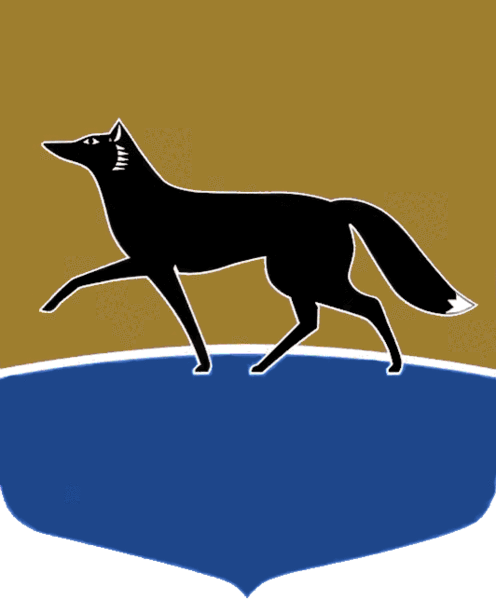 Принято на заседании Думы 16 июня 2023 года№ 389-VII ДГОб отчётах депутатов Думы города VII созыва перед избирателямиВ соответствии с пунктом 5 статьи 30 Устава муниципального образования городской округ Сургут Ханты-Мансийского автономного 
округа – Югры, пунктом 3 части 2 статьи 13 и пунктом 3 части 2 статьи 54 Регламента Думы города Сургута, утверждённого решением Думы города 
от 27.04.2006 № 10-IV ДГ, Дума города РЕШИЛА:1. Определить:1) форму проведения отчётов депутатов Думы города VII созыва 
перед избирателями – размещение отчётов на официальном сайте Думы города;2) сроки размещения отчётов депутатов Думы города VII созыва 
перед избирателями – с 01.11.2023 по 30.11.2023;3) отчётным период – с 01.10.2022 по 30.09.2023.2. Аппарату Думы города:1) осуществлять контроль за предоставлением депутатами отчётов 
в Думу города;2) обеспечить подготовку предоставленных отчётов к размещению 
на официальном сайте Думы города;3) разместить отчёты на официальном сайте Думы города.Председатель Думы города						 	М.Н. Слепов«20» июня 2023 г.